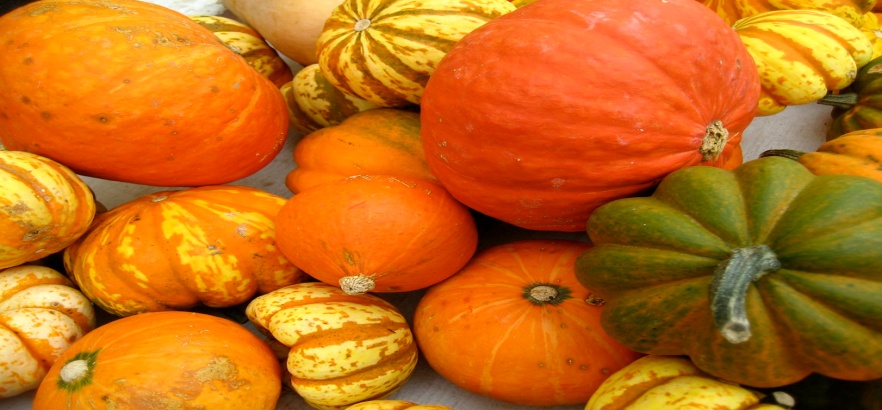 JADŁOSPIS21.11.2022r. – 25.11.2022rSMACZNEGO !!!DZIEŃTYGODNIAŚniadanieŚniadanieObiadPodwieczorekponiedziałek21.11.2022Kanapki z pasztetem drobiowym, ogórek kiszony(pieczywo mieszane, masło śmietankowe)KakaoKanapki z pasztetem drobiowym, ogórek kiszony(pieczywo mieszane, masło śmietankowe)KakaoZupa: Gulaszowa z mięsem mieszanym Danie: Malinowa chmurka (makaron z serem i malinami)Herbatka miętowaParówki z szynki na ciepło z ketchupemHerbatka Jabłkowtorek22.11.2022Zupa mleczna                  (płatki gryczane na mleku)Kanapki z szynką i paprykąHerbata                       Zupa mleczna                  (płatki gryczane na mleku)Kanapki z szynką i paprykąHerbata                       Zupa: KalafiorowaDanie: Fasolka po bretońsku z bułeczką Kompot z owoców mieszanychOwocCiasto marchewkowe – wyrób własnyKawa białaśroda23.11.2022Kanapki z jajkiem,  szczypiorkiem i rzodkiewką (pieczywo mieszane, masło śmietankowe)Kawa inkaKanapki z jajkiem,  szczypiorkiem i rzodkiewką (pieczywo mieszane, masło śmietankowe)Kawa inkaZupa: Jarzynowa z ciecierzycąDanie: Pałki kurczaka z ryżem i brzoskwiniąKompot jabłkowyOwocPieczywo z żółtym serem, pomidorem i szczypiorem (masło śmietankowe, pieczywo pszenne)Sok pomarańczowyczwartek24.11.2022Zupa mleczna                  (kasza na mleku)Kanapki z wędliną pieczoną i paprykąHerbata                       Zupa mleczna                  (kasza na mleku)Kanapki z wędliną pieczoną i paprykąHerbata                       Zupa: Szczawiowa z jajkiemDanie: Makaron razowy pene z mięsem mielonym, serem i brokułamiWoda z cytryną i miętąBaton owocowyPieczone jabłka z konfiturą i herbatnikiemKakaopiątek25.11.2022Pasta z awocado z pomidorem i szczypiorkiemPieczywo mieszane Kawa zbożowaZupa: Barszcz ukraińskiDanie: Zapiekanka rybna  z żółtym serem  i warzywamiSok owocowyZupa: Barszcz ukraińskiDanie: Zapiekanka rybna  z żółtym serem  i warzywamiSok owocowyJogurt do piciaBiszkoptyJabłuszko do chrupaniaalergeny:                                           gluten, mleko , produkty pochodne, seler, ryba, soja, owoce cytrusowe, jajka                                           gluten, mleko , produkty pochodne, seler, ryba, soja, owoce cytrusowe, jajka                                           gluten, mleko , produkty pochodne, seler, ryba, soja, owoce cytrusowe, jajka                                           gluten, mleko , produkty pochodne, seler, ryba, soja, owoce cytrusowe, jajka